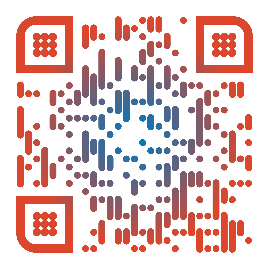 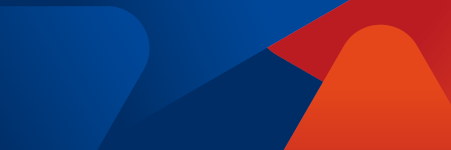 Всероссийская ярмарка трудоустройства «Работа России. Время возможностей» пройдет 12 апреля в 44 городах Свердловской области.Для участия в ярмарке трудоустройства можно обратиться в любой центр занятости.Наиболее крупные площадки будут размещены в трех городах:г. Екатеринбург (Дворец игровых видов спорта (ДИВС), Олимпийская набережная, 3), г. Каменск-Уральский (Кадровый центр «Работа России», 
ул. Кунавина, 1)г. Первоуральск (Кадровый центр «Работа России», ул. Береговая, 48). Всероссийская ярмарка трудоустройства – это возможность сразу пройти собеседование с несколькими работодателями, найти работу 
как внутри своего региона, так и за его пределами. На ярмарке будут представлены вакансии ведущих работодателей, пройдут профессиональные пробы, мастер-классы, будут работать детские профориентационные уголки для дошкольников, дегустационные площадки от местных фермеров и производителей.Подробную информацию о ярмарке трудоустройства можно узнать в центрах занятости, а также пройдя по qr-коду: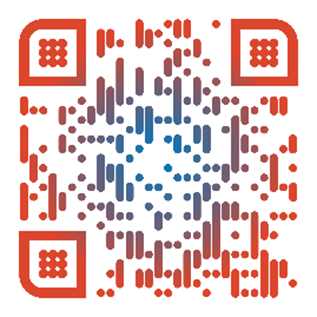 